Проявляй внимание к родителям. Интересуйся, как самочувствие, как дела на работе и т. п. Чем ты старше, тем острее родители переживают твое отдаление от семьи. Они боятся стать тебе ненужными, боятся, что ты их больше не любишь. И порою их мелочные придирки и навязчивые вопросы — только средство обратить на себя твое внимание. Уделяй беседе с мамой-папой полчаса в день. Они станут воспринимать тебя как источник тепла. А внимательному заботливому человеку труднее в чем- либо отказать. Так что твои усилия не пропадут   зря.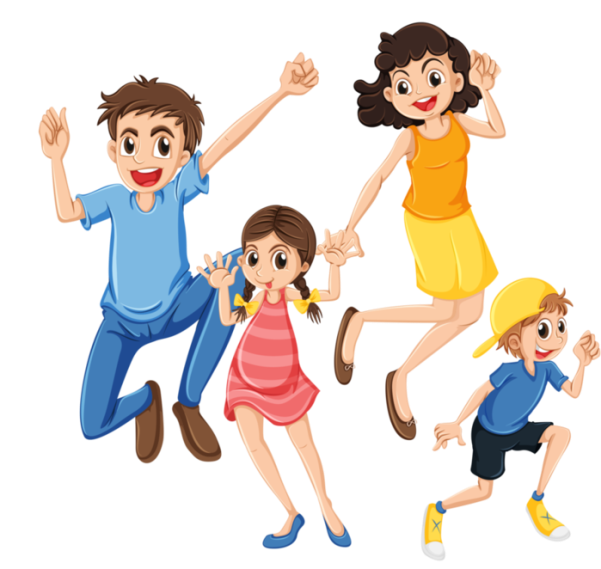 Иногда расспрашивай родителей о прошлом, об их молодости. Люди очень благодарны тем, с кем они могут вспомнить молодые годы. Кроме того, ты можешь узнать много неожиданного и интересного для себя, и, кстати, с удивлением обнаружишь, что и у твоих родителей были похожие проблемы. Может быть, их опыт тебе поможет.Создавай доверительную атмосферу. Рассказывай о себе. Безусловно, ты имеешь право на личную жизнь. Вовсе не обязательно выкладывать все, как под пыткой. Но если ты будешь молчать, как партизан на допросе, родители могут вообразить, что ты куда более страшный грешник, чем на самом деле. Если ты будешь изо дня в день хранить гробовое молчание просто потому, что тебе неохота лишний раз открыть рот перед отсталыми «предками», они вправе подумать, что ты скрываешь    от    них    нечто ужасное. И справедливо постараются ограничить твою свободу. А ведь ты этого не хочешь?Разрушай страхи. Родители начитались и наслушались о всяческих кошмарах современной жизни. Если ты познакомился с девушкой и не спешишь привести ее в дом, мама думает, что это, скорее всего, легкомысленная девица, а то и похуже. У них ассоциации простые: «пьянки-гулянки- наркотики-разврат». Познакомь домашних с друзьями. Пусть близкие убедятся: ничего дурного вы не делаете!Если тебе действительно невозможно посвятить во что-либо мать и отца, подумай хорошенько: а вдруг это «что-либо» — и впрямь недостойное занятие?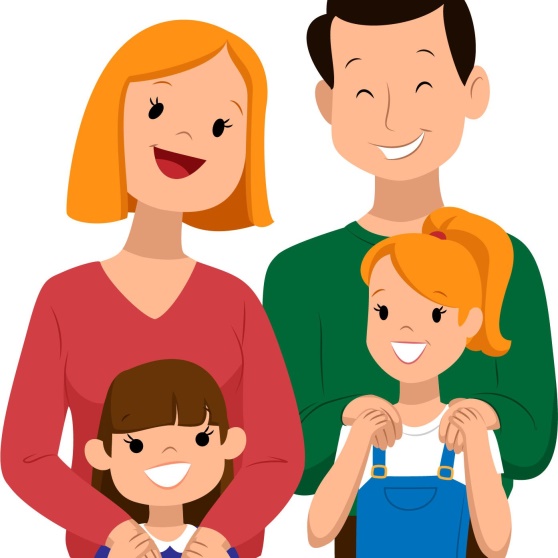 Помогай родителям формировать их родительский образ как идеального воспитателя, с которым можно посоветоваться, которому можно доверять и т. п. Для этого подсовывай им современную литературу о воспитании подростков — особенно американских авторов. Там много пишется о свободе, о самовоспитании, о праве личности на самоопределение.Доказывай, что ты «не один такой». Пусть мама и папа смотрят вместе с тобой молодежные передачи, читают журналы для подростков, по возможности слушают современную музыку.Если ты хочешь попросить о чем-то важном для тебя, не обрушивай свои требования внезапно, как ушат холодной воды! Начинай подготовку издалека. Не в лоб: «Папа, мне нужен новый телефон или гитара и тп». Но заранее, месяца за три, начни посвящать отца в тонкости твоего увлечения музыкой. Не врубай музыку на полную громкость, а то оглохшие родители вряд смогут услышать твои просьбы. Включи сначала умеренную музыку и более-менее доступную для непосвященных. Научи родителей разбираться в названиях групп и именах кумиров. Докажи, что твое увлечение серьезно — и родители пойдут тебе навстречу. Этот общий совет, понятно, касается не только музыки.Не требуй самостоятельности, а проявляй ее! Как тебе могут доверить отправиться на экскурсию с друзьями в другой город, если дома ты забываешь стелить свою постель и не убираешь за собой посуду. Как тебя могут отпустить на вечеринку допоздна, если ты даже из школы умудряешься не приходить вовремя? На деле докажи, что ты взрослый, достойный доверия человек. Держи свое слово. Если вы с родителями договорились, что ты придешь, скажем, в девять, то уж будь добр — приди в назначенное время, а еще лучше — чуть раньше — мама будет счастлива. Возьми на себя часть домашних обязанностей добровольно. 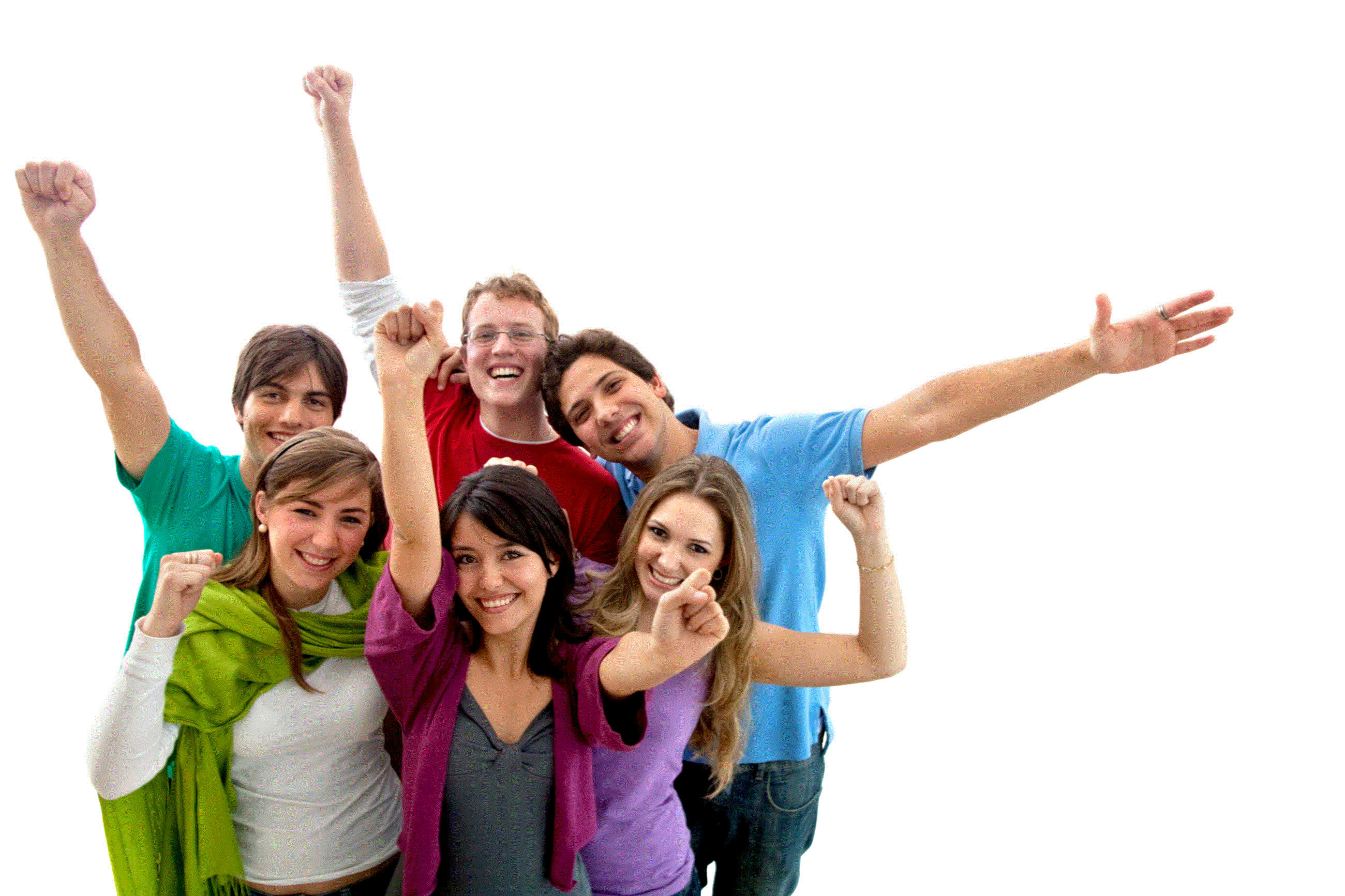 Если все таки общий язык найти не получается, обратись к нам, у нас большой опыт!Мы точно знаем способ договориться!10 правил общения с родителями:Научитесь слушать родителей, не перебивайте;Не упрекайте;Всегда интересуйтесь, как у них дела;Даже без повода говорите, что любите их;Не материтесь в присутствии отца и матери (это плохая привычка);Если вы обиделись, научитесь прощать;Обговаривайте с родителями свои проблемы;Не поднимайте темы, которые вызывают у них тревогу;Не стройте рыночные отношения с родными (когда нужна помощь, тогда и позвоню);Не врите, отношения должны строиться на доверии.Наши контакты:Адрес: 344095, г. Ростов-на-Дону, ул. Вятская 37/4cайт: https://www.rcpd7.ru/        е-mail: dd_rnd_7@mail.ruтелефон для записи: 252-69-23, 252-76-70  МИНИСТЕРСТВО ОБЩЕГО И ПРОФЕССИОНАЛЬНОГО 
ОБРАЗОВАНИЯ РОСТОВСКОЙ ОБЛАСТИГосударственное казенное учреждение социального обслуживания Ростовской  областицентр помощи детям, оставшимся  без попечения родителей,«Ростовский центр помощи детям № 7» Как воспитать спокойных и  понимающих родителей?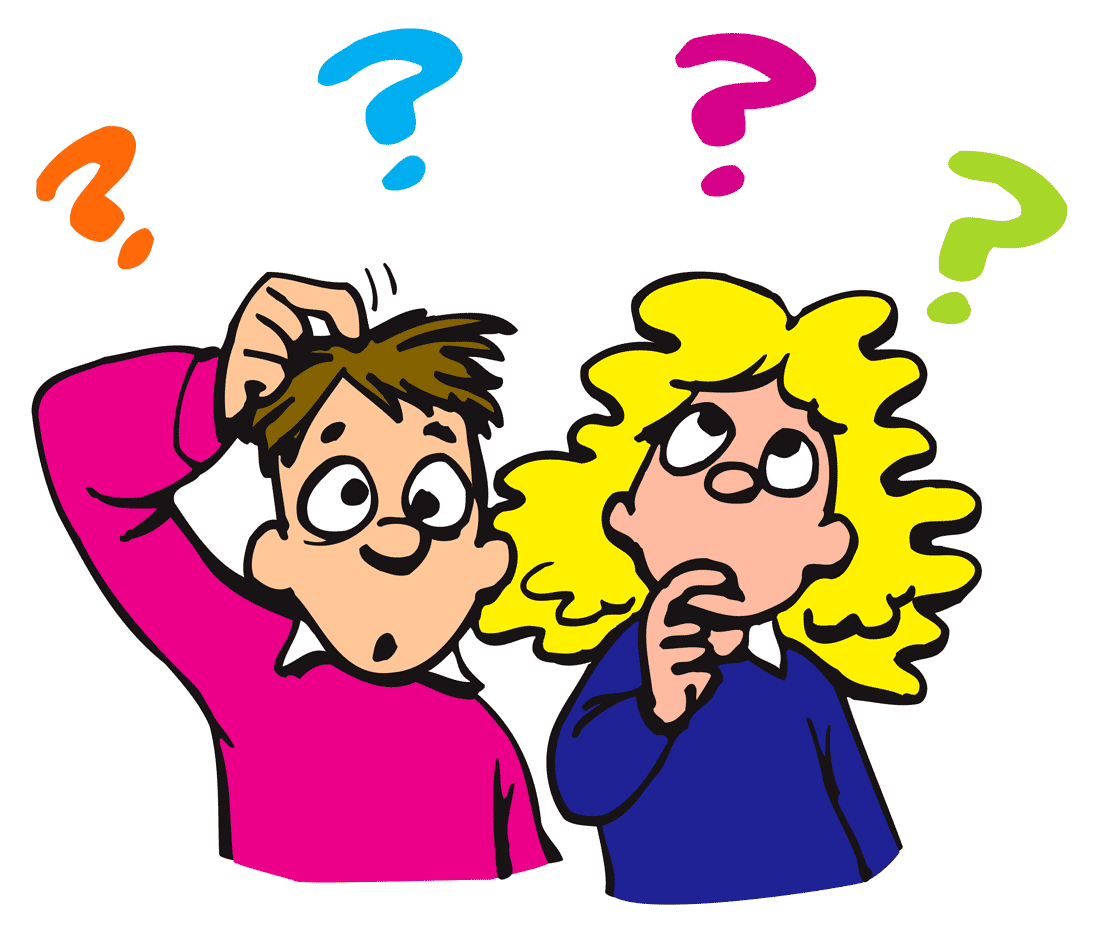 Инструкция для продвинутых        подростковРостов-на-Дону2023